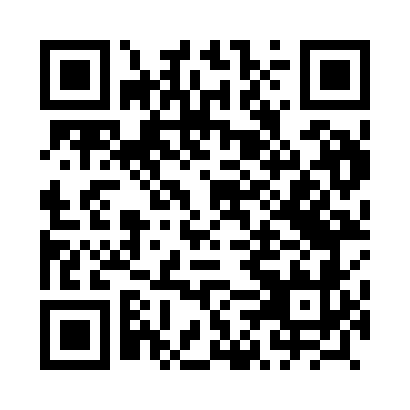 Prayer times for Gozdow, PolandWed 1 May 2024 - Fri 31 May 2024High Latitude Method: Angle Based RulePrayer Calculation Method: Muslim World LeagueAsar Calculation Method: HanafiPrayer times provided by https://www.salahtimes.comDateDayFajrSunriseDhuhrAsrMaghribIsha1Wed2:344:5812:225:287:4610:012Thu2:304:5612:225:297:4810:033Fri2:274:5512:225:307:4910:064Sat2:234:5312:225:317:5110:095Sun2:204:5112:215:327:5310:126Mon2:174:4912:215:337:5410:157Tue2:134:4812:215:347:5610:198Wed2:094:4612:215:357:5710:229Thu2:074:4412:215:367:5910:2510Fri2:064:4312:215:378:0010:2811Sat2:054:4112:215:388:0210:2912Sun2:054:4012:215:388:0310:3013Mon2:044:3812:215:398:0510:3014Tue2:044:3712:215:408:0610:3115Wed2:034:3512:215:418:0810:3216Thu2:024:3412:215:428:0910:3217Fri2:024:3312:215:438:1110:3318Sat2:014:3112:215:448:1210:3319Sun2:014:3012:215:448:1310:3420Mon2:004:2912:215:458:1510:3521Tue2:004:2712:215:468:1610:3522Wed2:004:2612:215:478:1710:3623Thu1:594:2512:225:488:1910:3624Fri1:594:2412:225:488:2010:3725Sat1:584:2312:225:498:2110:3826Sun1:584:2212:225:508:2210:3827Mon1:584:2112:225:508:2410:3928Tue1:574:2012:225:518:2510:3929Wed1:574:1912:225:528:2610:4030Thu1:574:1812:225:538:2710:4131Fri1:574:1712:235:538:2810:41